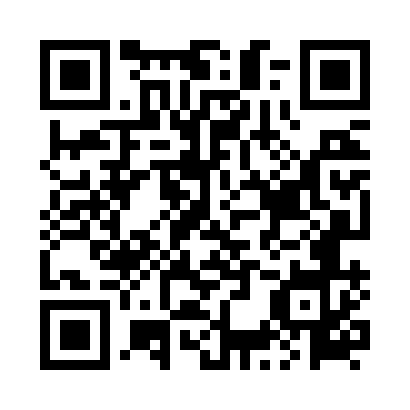 Prayer times for Jarnostow, PolandMon 1 Apr 2024 - Tue 30 Apr 2024High Latitude Method: Angle Based RulePrayer Calculation Method: Muslim World LeagueAsar Calculation Method: HanafiPrayer times provided by https://www.salahtimes.comDateDayFajrSunriseDhuhrAsrMaghribIsha1Mon4:266:2412:535:217:249:152Tue4:236:2212:535:227:259:173Wed4:206:2012:535:237:279:194Thu4:176:1812:535:247:299:225Fri4:146:1512:525:257:309:246Sat4:116:1312:525:277:329:267Sun4:086:1112:525:287:349:288Mon4:066:0912:515:297:359:319Tue4:036:0612:515:307:379:3310Wed4:006:0412:515:317:399:3511Thu3:576:0212:515:327:409:3812Fri3:546:0012:505:347:429:4013Sat3:515:5812:505:357:449:4314Sun3:485:5512:505:367:459:4515Mon3:445:5312:505:377:479:4816Tue3:415:5112:495:387:499:5017Wed3:385:4912:495:397:509:5318Thu3:355:4712:495:407:529:5519Fri3:325:4512:495:417:549:5820Sat3:295:4312:495:427:5510:0121Sun3:255:4112:485:447:5710:0322Mon3:225:3912:485:457:5910:0623Tue3:195:3712:485:468:0010:0924Wed3:165:3512:485:478:0210:1125Thu3:125:3312:485:488:0410:1426Fri3:095:3112:475:498:0510:1727Sat3:065:2912:475:508:0710:2028Sun3:025:2712:475:518:0910:2329Mon2:595:2512:475:528:1010:2630Tue2:555:2312:475:538:1210:29